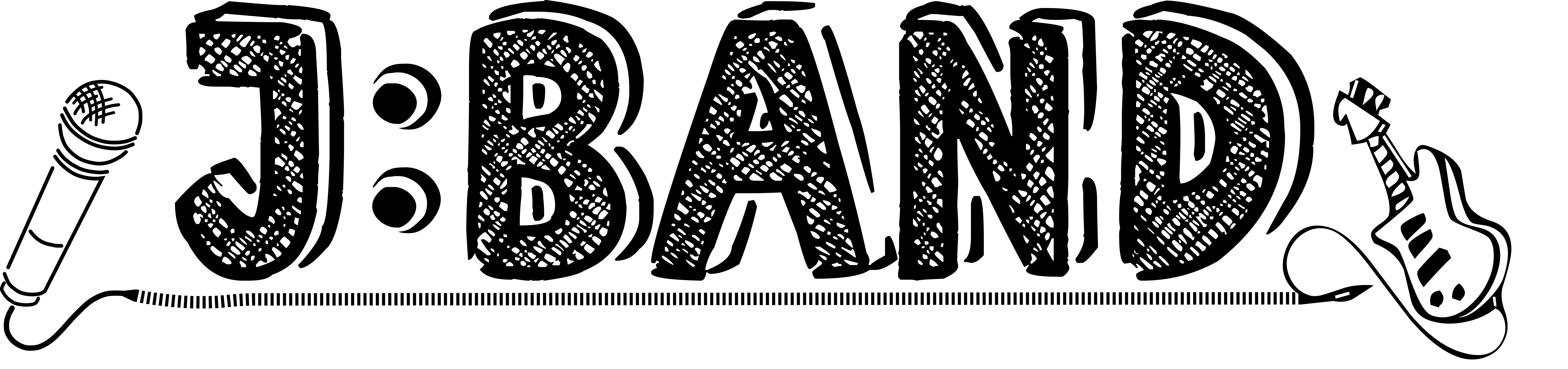 32.13. xíkovXíkovská tradiční pařbaod 2100